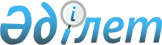 О внесении изменений и дополнения в постановление Правительства Республики Казахстан от 26 июня 2012 года № 856 "Об утверждении Правил постановки на учет граждан Республики Казахстан, нуждающихся в жилище из государственного жилищного фонда или жилище, арендованном местным исполнительным органом в частном жилищном фонде"
					
			Утративший силу
			
			
		
					Постановление Правительства Республики Казахстан от 23 июня 2020 года № 381. Утратило силу постановлением Правительства Республики Казахстан от 29 января 2024 года № 45.
      Сноска. Утратило силу постановлением Правительства РК от 29.01.2024 № 45 (вводится в действие по истечении десяти календарных дней после дня его первого официального опубликования).
      Правительство Республики Казахстан ПОСТАНОВЛЯЕТ:
      1. Внести в постановление Правительства Республики Казахстан от 26 июня 2012 года № 856 "Об утверждении Правил постановки на учет граждан Республики Казахстан, нуждающихся в жилище из государственного жилищного фонда или жилище, арендованном местным исполнительным органом в частном жилищном фонде" (САПП Республики Казахстан, 2012 г., № 59, ст. 815) следующие изменения и дополнение:
      в Правилах постановки на учет граждан Республики Казахстан, нуждающихся в жилище из государственного жилищного фонда или жилище, арендованном местным исполнительным органом в частном жилищном фонде, утвержденных указанным постановлением:
      заголовок главы 1 изложить в следующей редакции:
      "Глава 1. Общие положения";
      пункт 1 изложить в следующей редакции:
      "1. Настоящие Правила постановки на учет граждан Республики Казахстан, нуждающихся в жилище из государственного жилищного фонда или жилище, арендованном местным исполнительном органом в частном жилищном фонде (далее – Правила), разработаны в соответствии с Законом Республики Казахстан от 16 апреля 1997 года "О жилищных отношениях" (далее – Закон) и определяют порядок постановки на учет граждан Республики Казахстан, нуждающихся в жилище из государственного жилищного фонда или жилище, арендованном местным исполнительном органом в частном жилищном фонде.";
      заголовок главы 2 изложить в следующей редакции:
      "Глава 2. Порядок постановки на учет граждан Республики Казахстан, нуждающихся в жилище из государственного жилищного фонда или жилище, арендованном местным исполнительным органом в частном жилищном фонде";
      пункт 8 изложить в следующей редакции:
      "8. Для постановки на учет граждан необходимо представление следующих документов (истребование от граждан документов, которые могут быть получены из информационных систем, не допускается):
      1) заявление о постановке на учет граждан, нуждающихся в жилище из коммунального жилищного фонда, с указанием согласия на проверку местным исполнительным органом наличия или отсутствия у заявителя и постоянно проживающих с ним членов семьи в постоянном пользовании в данном населенном пункте жилища из коммунального жилищного фонда по форме согласно приложению 1 к настоящим Правилам;
      2) документ, удостоверяющий личность заявителя (представляется для идентификации личности заявителя);
      3) в случае отсутствия данных в информационной системе копии свидетельств о государственной регистрации актов гражданского состояния (рождение, смерть, заключение брака (супружества), расторжение брака (супружества), усыновление (удочерение), установление отцовства (материнства), перемена имени, отчества и фамилии).
      В случаях признания других лиц членами семьи заявителя, последними представляются копии решения суда о признании их членами семьи заявителя;
      4) в случае отсутствия данных в информационной системе граждане, относящиеся к социально уязвимым слоям населения, дополнительно предоставляют документ, подтверждающий принадлежность заявителя (семьи) к социально уязвимым слоям населения, а также сведения о доходах за последние двенадцать месяцев на каждого члена семьи (за исключением семей, имеющих или воспитывающих детей-инвалидов);
      5) в случае отсутствия данных в информационной системе граждане, относящиеся к категории государственных служащих, работников бюджетных организаций, военнослужащих, сотрудников специальных государственных органов и лиц, занимающих государственные выборные должности, дополнительно представляют справку с места работы (службы). Кандидаты в космонавты, космонавты представляют документ, подтверждающий их статус, который присваивается Правительством Республики Казахстан;
      6) в случаях, когда жилище, в котором проживает семья, не отвечает установленным санитарно-эпидемиологическим требованиям, заявитель дополнительно представляет оригинал санитарно-эпидемиологического заключения, выданного территориальным подразделением уполномоченного органа в сфере санитарно-эпидемиологического благополучия населения по результатам санитарно-эпидемиологической экспертизы, проведенной организацией санитарно-эпидемиологической службы;
      7) в случаях, когда жилище, в котором проживает семья, не отвечает установленным техническим требованиям, заявитель дополнительно представляет оригинал технического заключения (по результатам технического обследования жилища) аттестованного эксперта в сфере архитектурной, градостроительной и строительной деятельности;
      8) в случае, когда в составе семьи имеются больные, страдающие тяжелыми формами некоторых хронических заболеваний, при которых совместное проживание с ними в одном помещении (квартире) становится невозможным, заявитель дополнительно представляет документ, подтверждающий соответствующий вид заболевания. 
      Сведения документов, удостоверяющих личность, свидетельства о заключении или расторжении брака, смерти, рождении, справки о наличии или отсутствии жилища (по Республике Казахстан), принадлежащего им на праве собственности, сведения об адресе регистрации, решение суда о признании других лиц членами семьи услугополучателя, документов, подтверждающих принадлежность услугополучателя к социально уязвимым слоям населения, государственных служащих, работников бюджетных организаций, сведения о доходах, которые облагаются налогами предоставляются услугодателю на всех членов семьи из соответствующих государственных информационных систем через шлюз "электронного правительства".
      Для постановки на учет по месту работы граждане, нуждающиеся в жилище из жилищного фонда государственного предприятия либо государственного учреждения, представляют заявление по форме согласно приложению 2 к настоящим Правилам, а также документы, указанные в подпунктах 2), 3) и 4) настоящего пункта. Сведения местного исполнительного органа о наличии или отсутствии у заявителя и постоянно проживающих с ним членов семьи в постоянном пользовании в данном населенном пункте жилища из коммунального жилищного фонда государственные учреждения или предприятия получают по средствам информационного ресурса "Реестр договоров найма объектов государственного жилищного фонда", размещенного на веб-портале gosreestr.kz.
      Для обновления, изменения или дополнения сведений, указанных в настоящем пункте документов, заявитель предоставляет в некоммерческое акционерное общество "Государственная корпорация "Правительство для граждан" (далее – Государственная корпорация) либо через веб-портал "электронного правительства" (далее – портал), заявление по форме согласно приложению 3 к настоящим Правилам, а также необходимые документы, предусмотренные настоящим пунктом, с момента появления оснований либо получения sms – оповещения на мобильный телефон.";
      пункт 9 изложить в следующей редакции:
      "9. Решение о постановке на учет с выдачей уведомления и указанием порядкового номера очереди либо мотивированный отказ в постановке на учет граждан Республики Казахстан, нуждающихся в жилище из государственного жилищного фонда или жилище, арендованном местным исполнительным органом в частном жилищном фонде, принимаются местным исполнительным органом, государственным предприятием, государственным учреждением не позднее пятнадцати рабочих дней с даты подачи заявления. 
      Согласно решению местных исполнительных органов уведомление заявителю направляется в Государственную корпорацию либо в "личный кабинет" портала в виде электронного документа. Согласно решению государственным предприятием либо государственным учреждением заявитель извещается в письменном виде по почте либо нарочно.";
      пункт 12 изложить в следующей редакции:
      "12. Местные исполнительные органы района, города областного значения, городов республиканского значения, столицы ежегодно проводят инвентаризацию списков очередности граждан Республики Казахстан, состоящих на учете нуждающихся в жилище из коммунального жилищного фонда, в автоматизированном режиме посредством Единой национальной системы учета очередников интегрированной с информационными системами государственных органов с целью актуализации списков очередников, состоящих на учете нуждающихся в жилище.
      В случае отсутствия сведений в информационной системе либо изменений сведений о заявителе и членов его семьи, заявитель оповещается местными исполнительными органами посредствам sms – оповещения на мобильный телефон о необходимости обновить соответствующие документы через Государственную корпорацию либо портал.";
      приложение 1 изложить в редакции согласно приложению 1 к настоящему постановлению;
      приложение 2 изложить в редакции согласно приложению 2 к настоящему постановлению;
      дополнить приложением 3 согласно приложению 3 к настоящему постановлению.
      2. Настоящее постановление вводится в действие по истечении десяти календарных дней после дня его первого официального опубликования.
                                     Наименование структурного подразделения                                     местного исполнительного органа городов                                     Нур-Султана, Алматы и Шымкента, района и                                     города областного значения,                                     осуществляющих функции в сфере                                     жилищных отношений                                     от гражданина (ки)___________                                     (фамилия, имя, отчество (при его наличии),                                     индивидуальный идентификационный номер                                     (далее – ИИН)                                     __________________________ Заявление
      Прошу Вас поставить меня на учет для предоставления жилища из государственного жилищного фонда/жилища, арендованного местным исполнительным органом в частном жилищном фонде в количестве ___ комнат в соответствии с пунктом 1 статьи 75 Закона Республики Казахстан "О жилищных отношениях" согласно: 
      1) списку учета нуждающихся в жилище из коммунального жилищного фонда       ______________________________________________________________________;             (наименование списка в соответствии с пунктом 2 статьи 74 Закона)       2) категории__________________________________;       3) составу семьи:       ___________________________________________________________                               (степень родства)       ИИН: ___________________;       4) сведениям о дополнительных доходах (для граждан, относящимся к социально-уязвимым слоям населения за исключением детей-сирот, детей, оставшихся без попеченияродителей и семьям воспитывающих детей-инвалидов):       _________________________________________________________________________;       (доходы, получаемые в виде оплаты труда (за исключением облагающихся пенсионными налогами), социальных выплат; от предпринимательской и других видов деятельности; в виде алиментов на детей и других иждивенцев; от личного подсобного хозяйства – приусадебного хозяйства, включающего содержание скота и птицы, садоводство, огородничество; иные доходы, наименование дохода и сумма за последние двенадцать месяцев перед обращением);
      5) сведениям о наличии в семье женщины, имеющей беременность свыше двадцати двух недель, ИИН: ____________________________;
      6) сведениям о ребенке инвалиде, ИИН: _____________________________________;
      7) сведениям об инвалидности, престарелых, больных сердечно-сосудистыми и другими тяжелыми заболеваниями (нужное подчеркнуть), ИИН: ________________________;
      8) сведениям об инвалидности, имеющей нарушение опорно-двигательного аппарата, ИИН: __________________________________________________________________;
      9) сведениям о месте работы: ________________________________________
      (бизнес идентификационный номер, для списка граждан по категориям государственных служащих, работников бюджетных организаций, военнослужащих, кандидатов в космонавты, космонавтов, сотрудников специальных государственных органов и лиц, занимающих государственные выборные должности);
      10) сведениям об опекуне: ___________________________________________
      (ИИН, номер решения (опекунства), дата опекунства, орган принятия решения);
      11) сведениям об аварийном жилье: ______________________________________
      (вид объекта недвижимости, кадастровый номер, область, район, населенный пункт, улица, дом, корпус, квартира);
      12) согласие либо отказ при распределении жилья, не соответствующего квадратуре (меньше положенного), комплектности и этажности:
      согласен (-на), не согласен (-на) (нужное подчеркнуть);
      13) номер мобильного телефона: _________________________________;
      14) электронная почта ______________________________________________________.
      Не возражаю против проверки наличия или отсутствия у меня и постоянно проживающих со мной членов семьи в постоянном пользовании в данном населенном пункте жилища из коммунального жилищного фонда.
      Согласен (-на) на использование сведений, составляющих охраняемую законом тайну,содержащихся в информационных системах "__" __________ 20__ года _____________                                                                   (подпись)       Приложение: 1. ________________;                   2. ________________.             __________________________                                                       (дата, подпись)
                                     Руководителю государственного                                     учреждения / государственного предприятия                                     (фамилия, инициалы)                                     от гражданина (ки)___________                                     (фамилия, имя, отчество (при наличии)                                     проживающего (ей) по адресу                                     ____________________________                                     индивидуальный идентификационный                                     номер (далее – ИИН) Заявление
      Прошу Вас поставить меня на учет для предоставления жилища из жилищного фонда государственного учреждения / государственного предприятия в количестве ___ комнат в соответствии с пунктом 1 статьи 75 Закона Республики Казахстан "О жилищных отношениях" согласно составу семьи по категории _____________. 
      Состав семьи: 1. ___________________________________________________________                   (фамилия, имя, отчество (при наличии) члена семьи, степень родства)       ИИН: _______________________.
      Не возражаю против проверки наличия или отсутствия у меня и постоянно проживающих со мной членов семьи в постоянном пользовании в данном населенном пункте жилища из коммунального жилищного фонда.
      Согласен (-на) на использование сведений, составляющих охраняемую законом тайну, содержащихся в информационных системах "__" __________ 20__ года _____________                                                       (подпись)       Приложение: 1. ________________;                   2. ________________.             __________________________                                                       (дата, подпись)
                                           Наименование структурного                                           подразделения местного                                           исполнительного органа городов                                           Нур-Султан, Алматы и Шымкент,                                           района и города областного значения,                                           осуществляющих функции в сфере                                           жилищных отношений                                           от гражданина (ки)___________                                           (фамилия, имя, отчество (при его наличии),                                     индивидуальный идентификационный номер)                                           __________________________ Заявление
      Прошу Вас обновить, изменить или дополнить мои сведения либо сведения членов моей семьи, представленные ранее с заявлением на поставку меня на учет для предоставления жилища из жилищного фонда, арендованного местным исполнительным органом в частном жилищном фонде в соответствии с пунктом 1 статьи 75 Закона Республики Казахстан "О жилищных отношениях":
      1. ИИН заявителя: _____________________;
      2. ИИН члена семьи (по которому обновляются данные): _______________________;
      3. причина изменения, обновления либо дополнения данных и подтверждающий документ: ___________________________________.
      Не возражаю против проверки наличия или отсутствия у меня и постоянно проживающих со мной членов семьи в постоянном пользовании в данном населенном пункте жилища из коммунального жилищного фонда.
      Согласен (-на) на использование сведений, составляющих охраняемую законом тайну, содержащихся в информационных системах "__" __________ 20__ года _____________                                                                   (подпись)       Приложение: 1. ________________;                   2.________________.             __________________________                                                       (дата, подпись)
					© 2012. РГП на ПХВ «Институт законодательства и правовой информации Республики Казахстан» Министерства юстиции Республики Казахстан
				
      Премьер-МинистрРеспублики Казахстан 

А. Мамин
Приложение 1
к постановлению Правительства
Республики Казахстан
от 23 июня 2020 года № 381Приложение 1
к Правилам постановки на учет
граждан Республики Казахстан,
нуждающихся в жилище
из государственного жилищного
фонда или жилище, 
арендованном местным 
исполнительным органом в
частном жилищном фондеПриложение 2
к постановлению Правительства
Республики Казахстан
от 23 июня 2020 года № 381Приложение 2
к Правилам постановки на учет
граждан Республики Казахстан,
нуждающихся в жилище
из государственного жилищного
фонда или жилище, 
арендованном местным 
исполнительным органом в
частном жилищном фондеПриложение 3
к постановлению Правительства
Республики Казахстан
от 23 июня 2020 года № 381Приложение 3
к Правилам постановки на учет
граждан Республики Казахстан,
нуждающихся в жилище
из государственного жилищного
фонда или жилище,
арендованном местным
исполнительным органом в
частном жилищном фонде